MOD. 3 – Busta A - AUSILIATOCOMUNE  DI  PIORACO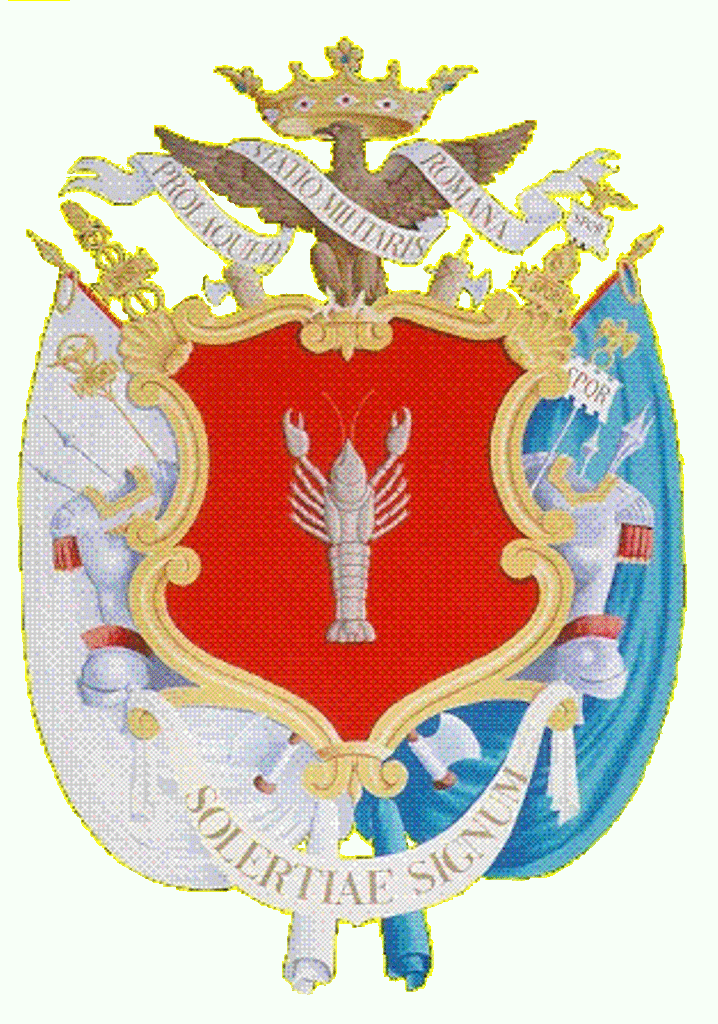 Provincia  di  MacerataLargo G. Leopardi 1 – 62025 PIORACO – Tel 0737/42142 – Fax 0737/42485 – www.comune.pioraco.mc.itAVVALIMENTODICHIARAZIONE SOSTITUTIVA DEL SOGGETTO AUSILIATOIl sottoscritto___________________________________________________ nato il _____________________a ______________________________ in qualità di (barrare e completare  la casella che interessa):Titolare o Legale rappresentante Procuratore, come da procura generale/speciale in data ___/___/_____ a rogito Notar. _______________  ___________________________ Rep. n. ___________________ (allegata in copia conforme) dell’impresa ______________________________________________________________________________con sede legale in _______________________________ Via ______________________________ n. ______ Codice fiscale n._______________________________ Partita IVA n __________________________consapevole della responsabilità penale cui può andare incontro in caso di dichiarazioni mendaci, ai sensi dell’art. 76 del D.P.R. 445/00 e s.m., con espresso riferimento all’impresa ausiliata che rappresentaDICHIARAdi volersi avvalere dei requisiti di carattere economico-finanziario e tecnico-organizzativo posseduti dalla società appresso indicata;che i requisiti di ordine speciale prescritti nel Disciplinare di cui il concorrente è carente, e dei quali intende avvalersi per poter essere ammesso alla gara ai sensi dell’art. 89 del D.lgs. 18/04/016, n. 50 sono i seguenti:____________________________________________________________________________________________________________________________________________________________________________________________________________________________________________________________________________________________che le generalità del soggetto ausiliario del quale intende avvalersi, per i requisiti di ordine speciale da questo posseduti e messi a disposizione a proprio favore, sono le seguenti:Impresa ______________________________________________________________________________Legale rappresentante __________________________________________________________________con sede legale in Via _________________________ Comune __________________________________ Codice Fiscale n. ________________________ Partita Iva ____________________________iscritta al n. _______________ del registro delle imprese presso la CCIAA di ______________________ dal ___________________che su richiesta della stazione appaltante, sostituirà il soggetto ausiliario che non dovesse soddisfare il requisito speciale di cui alla precedente lett. B. o per il quale dovesse sussistere motivo di esclusione ai sensi dell’art. 80 del D.lgs. 18/04/016, n. 50.DICHIARA, altresì, (barrare e completare la casella che interessa)che l’impresa ausiliaria di cui alla precedente lett. C. appartiene al medesimo gruppo dell’impresa ausiliata che il sottoscritto rappresenta e che il legame giuridico ed economico esistente deriva dalla seguente circostanza: _______________________________________________________________________________________________________________________________________________________Ovveroche la società ausiliaria non appartiene al medesimo gruppo. (In tal caso va allegato, in originale o copia autenticata, il contratto in virtù del quale la società ausiliaria si obbliga nei confronti del concorrente ausiliato a fornire i requisiti e a mettere a disposizione le risorse necessarie per tutta la durata dell’appalto. Dal contratto discendono i medesimi obblighi previsti dall’art. 89, comma 5, D.lgs. 18/04/016, n. 50 in materia di normativa antimafia nei confronti del soggetto ausiliato, in ragione dell’importo dell’appalto posto a base di gara).Luogo e data, _____________________	Firma del Dichiarante___________________________________________									      (timbro e firma)MOD. 4 – Busta A - AUSILIARIOCOMUNE  DI  PIORACOProvincia  di  MacerataLargo G. Leopardi 1 – 62025 PIORACO – Tel 0737/42142 – Fax 0737/42485 – www.comune.pioraco.mc.itAVVALIMENTODICHIARAZIONE SOSTITUTIVA DEL SOGGETTO AUSILIARIOIl sottoscritto___________________________________________________ nato il _____________________a ______________________________ in qualità di (barrare la casella che interessa):Titolare o Legale rappresentante Procuratore, come da procura generale/speciale in data ___/___/______ a rogito Notar _______________  ___________________________ Rep. n. ___________________ (allegata in copia conforme) dell’impresa ______________________________________________________________________________con sede legale in _______________________________ Via ______________________________ n. ______ Codice fiscale n._______________________________ Partita IVA n __________________________consapevole della responsabilità penale cui può andare incontro in caso di dichiarazioni mendaci, ai sensi dell’art. 76 del D.P.R. 445/00 e s.m., con espresso riferimento all’impresa ausiliario che rappresentaDICHIARAdi possedere, ai sensi e per gli effetti dell’art. 89 del D.lgs. 18/04/016, n. 50, i seguenti requisiti di ordine speciale prescritti nel Bando, dei quali il concorrente ausiliato risulta carente e oggetto dell’avvalimento: ____________________________________________________________________________________________________________________________________________________________________________________________________________________________________________________________________________________________di obbligarsi, nei confronti del concorrente e del Comune a fornire i propri requisiti di ordine speciale dei quali è carente il concorrente ausiliato e mettere a disposizione le risorse necessarie per tutta la durata dell’appalto, rendendosi inoltre responsabile in solido con il concorrente nei confronti dello stesso Comune, in relazione alle prestazioni oggetto dell’appalto, ai sensi dell’art. 89, comma 5, D.lgs. 18/04/016, n. 50;di non partecipare alla presente procedura, né in forma singola, né in forma di raggruppamento o consorzio, né in qualità di ausiliario di altro soggetto concorrente né di trovarsi in una situazione di controllo di cui all’art. 80, comma 5, lett. m), del D.lgs. 18/04/016, n. 50 con uno degli altri concorrenti partecipanti alla gara;di essere in possesso dei requisiti di ordine generale di cui all'art. 80 del D.lgs. 18/04/016, n. 50 e di quelli indicati nel Disciplinare;che l’impresa è iscritta alla C.C.I.A.A. di ___________________________________________________per la seguente attività _________________________________________________________________          ___________________________________________________________________________________ ___________________________________________________________________________________ed attesta i seguenti dati (per le ditte con sede in uno stato straniero, indicare i dati di iscrizione nell’Albo o Lista ufficiale dello Stato di appartenenza):codice fiscale _______________________________________________________________;numero di iscrizione del Registro delle imprese ____________________________________, data di iscrizione: ____________________;numero Repertorio Economico Amm.vo _______________________ in data ____________;forma giuridica_______________________________________________________________;durata della società (data termine): ________________________________;data ultimo aggiornamento (quella in cui il rappresentante legale ha assunto la carica) ________________________________________________________;di essere in regola con gli adempimenti in materia di contributi sociali, previdenziali e in materia assicurativa, nonché di essere intestataria delle seguenti posizioni previdenziali ed assicurative:         INPS: sede di _____________________________ matricola n° _____________________________INAIL: sede di ____________________________ matricola n° _____________________________P.A.T. (Posizione Assicurativa Territoriale) n.___________________________________________N. Dipendenti _________________________________C.C.N.L. _________________________________________________________________________disciplina sul diritto al lavoro dei disabili (barrare la casella che interessa):di essere in regola con le norme di cui all’art. 17 della Legge 12 marzo 1999, n. 68 e successive modificazioni; I suddetti fatti, stati o qualità sono verificabili dalla stazione appaltante presso il Centro per l’impiego e la formazione della Provincia di ___________________________________ indirizzo ____________________________ n. tel. ___________________ n. fax ______________;(oppure) di non essere tenuto agli obblighi di cui alla riferita legge 12 marzo 1999, n. 68 in quanto____________________________________________________________________;disciplina dell’emersione progressiva (Legge 18/10/2001 n. 383) (barrare la casella che interessa):di non essersi avvalsi dei piani individuali di emersione di cui all’art. 1 bis – comma 14 – della Legge 18/10/2001 n. 383, sostituito dall’art. 1 della Legge 22/11/2002 n. 266.di essersi avvalsi dei piani individuali di emersione di cui all’art. 1 bis – comma 14 – della Legge 18/10/2001 n. 383, sostituito dall’art. 1 della Legge 22/11/2002 n. 266 ma che il periodo di emersione si è conclusoLuogo e data, _____________________	                                                                                              		Firma del Dichiarante                                                                   	___________________________________________									(timbro e firma)OGGETTO:Procedura negoziata per l’affidamento del “Servizio di mensa scolastica” del Comune di PioracoCIG: ZA02A623BEImporto a base di gara: €. 34.557,12, IVA inclusaScadenza presentazione offerte: 28/11/2019, ore 13:00Apertura buste: 28/11/2019, ore 15:00MODALITA’ DI SOTTOSCRIZIONEN.B. 1: Alla presente dichiarazione deve essere allegata copia fotostatica di un documento di identità in corso di validità del/i soggetto/i firmatario/i.N.B.2 Qualora la documentazione venga sottoscritta dal “procuratore/i” dell’Impresa, dovrà essere allegata copia conforme della relativa procura notarile.OGGETTO:Procedura negoziata per l’affidamento del “Servizio di mensa scolastica” del Comune di PioracoCIG: ZA02A623BEImporto a base di gara: €. 34.557,12, IVA inclusaScadenza presentazione offerte: 28/11/2019, ore 13:00Apertura buste: 28/11/2019, ore 15:00MODALITA’ DI SOTTOSCRIZIONEN.B. 1: Alla presente dichiarazione deve essere allegata copia fotostatica di un documento di identità in corso di validità del/i soggetto/i firmatario/i.N.B.2 Qualora la documentazione venga sottoscritta dal “procuratore/i” dell’Impresa, dovrà essere allegata copia conforme della relativa procura notarile.